TARİH: 27.08.2021   	  ZAFER BAYRAMIبِسْمِ اللهِ الرَّحْمنِ الرَّحِيمِاِنْ يَنْصُرْكُمُ اللّٰهُ فَلَا غَالِبَ لَكُمْۚ وَاِنْ يَخْذُلْكُمْ فَمَنْ ذَا الَّذ۪ي يَنْصُرُكُمْ مِنْ بَعْدِه۪ۜ وَعَلَى اللّٰهِ فَلْيَتَوَكَّلِ الْمُؤْمِنُونَ ﴿١٦٠﴾يا رسولَ اللهِ أيُّ العملِ أفضَلُ ؟ قال: إيمانٌ باللهِ وجهادٌ في سبيلِهMuhterem Müslümanlar!Tarihi zaferlerle dolu olan şanlı milletimizin unutulmayacak günlerinden biride 30 Ağustos zafer bayramı günüdür. Bu kutlu zaferler göstermiştir ki, gayret müminlerden, zafer Allah’tandır. O’nun rızasını kazanmak ve yeryüzünde iyiliği hâkim kılmak için çarpan yürekler asla esaret altına alınamaz. Hakka tapan milletimizin birlik ve beraberliğine göz dikenler, rezil ve zelil olmaya mahkûmdur. Yurdumuzun üstünde tüten en son ocak sönmeden bu bayrak inmeyecek, bu ezanlar dinmeyecektir.Okuduğum ayet-i kerimede Yüce Rabbimiz şöyle buyuruyor: “Allah size yardım ederse artık sizi yenecek hiçbir kimse yoktur; eğer sizi yardımsız bırakırsa O’ndan sonra size kim yardım edebilir? Müminler yalnız Allah’a güvensinler.” Okuduğum hadis-i şerifte ise Resûl-i Ekrem (s.a.s) “Hangi amel daha hayırlıdır!” sorusuna şöyle cevap vermiştir: “Allah’a inanıp O’nun yolunda cihad etmek.”Aziz Müminler!Üzerinde yaşadığımız vatan bizim için bir toprak parçasından çok daha fazla anlam ifade eder.  Vatan, hür yaşadığımız ve hür yaşamak için her türlü hayâsızca akına göğsümüzü siper ettiğimiz yerdir. Bütün dünyalar verilse dahi bir karışından bile vazgeçemeyeceğimiz cennet yurdumuzdur. Vatan, uğruna canını, cananını, bütün varını feda edip şehadet şerbeti içenlerin, varlığından vazgeçip gazi olanların bize miras bıraktığı mukaddes bir emanettir.Kıymetli Müminler!Vatanı sevmek ve korumak her Müslüman için kutsal bir vazifedir. Düşman karşısında psikolojik, teknolojik ve ekonomik her türlü savaşa hazırlıklı olmak dinimizin emridir. Nitekim Cenâb-ı Hak bu hususta şöyle buyurur: “Ey iman edenler! Sabredin; düşman karşısında sebat gösterin; cihad için hazırlıklı ve uyanık olun ve Allah'tan korkun ki başarıya erişebilesiniz.” Peygamber Efendimiz (s.a.s) ise hak ve hakikat yolundaki bu kutsal mücadele hakkında şöyle buyurur: “Ellerinizle, dillerinizle ve mallarınızla cihad edin.” Aziz Kardeşlerim!Nihayetinde hak ile bâtıl arasındaki savaşın adı, zamanı, zemini ve şartları değişmiş olsa da değişmeyen tek bir gerçek vardır ki, o da;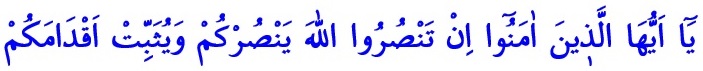  “Ey iman edenler! Eğer siz Allah'ın dinine yardım ederseniz O da size yardım eder, ayaklarınızı kaydırmaz.” ilâhî fermanıdır.Milletimizin bekası uğruna, Allah’a olan sadakatimizi, teslimiyetimizi ve tevekkülümüzü pekiştirelim. Yüce Rabbimizin,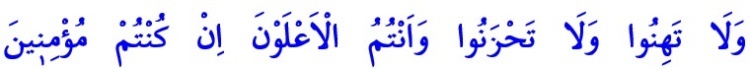  “Gevşeklik göstermeyin, üzüntüye kapılmayın. Eğer inanmışsanız şüphesiz en üstün olan sizsiniz.” ayetine gönülden bağlanalım. Kıymetli Müslümanlar!Tarih şahittir ki Cenab-ı Hak, dinini ve vatanını muhafaza etmeyi en ulvi görev bilen aziz milletimizi yardımsız bırakmayacaktır. Her kim mazlumun, mağdurun  yanındaysa, Allah’ın rahmet ve inayeti de onun yanında olacaktır.Ey bu toprakları asırlardır Müslüman yurdu kılan, bu milleti şehadet ve gazilikle defalarca onurlandıran, şüheda evladı eyleyen Rabbimiz! Bizlere zafer bilinci kuşanmayı, maddi ve manevi her anlamda kenetlenmeyi, zorlukların üstesinden gelmeyi ve kardeşler olarak bu topraklarda ilelebed yaşamayı nasip eyle.Hutbemi bitirirken, tarih boyunca İslam’ın bayraktarlığını yapan, bu cennet vatanı bizlere emanet eden aziz şehitlerimizi, kahraman gazilerimizi bir kere daha rahmet, minnet ve şükranla yâd ediyoruz. 